УКРАЇНА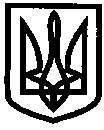 УПРАВЛІННЯ ОСВІТИІЗЮМСЬКОЇ МІСЬКОЇ РАДИНАКАЗ04.10.2021											№ 341Про внесення змін до наказу Управління освітивід 13.09.2021 № 310 «Про здійснення контролюза дотриманням установчих документівв Кам’янській гімназії  Ізюмської міської ради» В зв’язку з виробничою необхідністю, керуючись пп. 6.3.12 «Положення про Управління освіти Ізюмської міської ради», затвердженого рішенням 11 сесії 8 скликання Ізюмської міської ради Харківської області від 25.05.2021 року  № 0312,НАКАЗУЮ:Внести зміни  до наказу Управління освіти від 13.09.2021 № 310 «Про здійснення контролю за дотриманням установчих документів в Кам’янській гімназії  Ізюмської міської ради» , а саме:Викласти  п.1 у наступній редакції:«Здійснити контроль за дотриманням установчих документів закладу освіти 19.10.2021 та 20.10.2021 року в Кам’янській гімназії Ізюмської міської ради.Викласти  п. 4 у наступній редакції:«Членам комісії Управління освіти надати заступнику начальника  Управління освіти Мартинову В.О. для узагальнення аналітичні матеріали за наслідками вивчення стану роботи  з питань контролю за дотриманням установчих документів в Кам’янській гімназії Ізюмської міської ради.До 25.10.2021»Викласти  п.5 у наступній редакції:«Заступнику начальника  Управління освіти Мартинову В.О.  узагальнити матеріали за результатами проведеної роботи.До 28.10.2021»2. Контроль за виконанням наказу залишаю за собою.Начальник Управління освіти	              	 	О. БЕЗКОРОВАЙНИЙВізи:	Юрист групи з централізованого	господарського обслуговування закладів	та установ освіти Управління освіти 				Леонід Науменко	«_____»_______________________2021З наказом ознайомлений:______________  Васько Н.О.______________  Гуцаленко Т.О.______________  Денисенко В.О._______________ Зміївська Р. С._______________ Золотарьова Н.М. _______________ Крикун О.В.______________   Стрельник О.О.                                          .
_______________ Мартинов В.О.           _______________ Рєпіна Л.С._______________ Сергієнко А.І_______________ Філонова Н.О._______________ Чуркіна В.В.Віктор Мартинов 0574322377